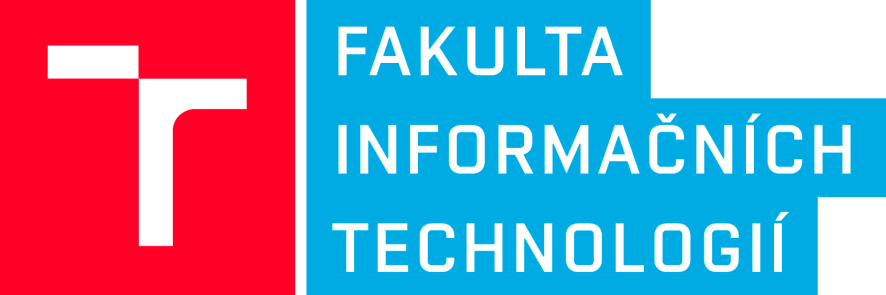 Management projektůNázev projektuNázev týmuSpecifikace požadavků1	Úvod	22	Scenáře	23	Typy jednání	23.1	Typ jednání 1	23.2	Typ jednání N	24	Diagramy jendání	24.1	Diagram jednání 1	24.2	Diagram jednání N	2ÚvodScénáře   Slovní popis jednotlivých použití systému.Typy jednáníTyp jednání 1  Popis prvního typu jednáníTyp jednání N  Popis N-tého typu jednáníDiagramy jednáníDiagram jednání 1   Vložení obrázku reprezentujícího diagram jednání 1. Stručný popis vazeb mezi aktéry a typy jednání.Diagram jednání N   Vložení obrázku reprezentujícího diagram jednání N. Stručný popis vazeb mezi aktéry a typy jednání.HistorieHistorieHistorieHistorieHistorieVerzeDatumStatusKdoPoznámkaJak používat tuto šablonuTato šablona může být použita pro vytvoření dokumentu specifikujícího požadavky na systém v rámci realizace projektu. V následujících kapitolách se vyskytuje vysvětlující modrý text, který po přečtení můžete smazat. Pokud je pozadí textu žluté, je třeba text nahradit vhodným textem. Šablonu nemusíte striktně dodržovat, lze přidat i odebrat kapitoly podle uvážení. Tabulku „Jak používat tuto šablonu“ po přečtení smažte.